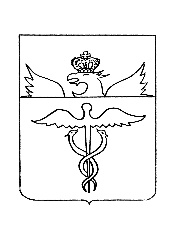 Администрация Нижнекисляйского городского поселенияБутурлиновского муниципального районаВоронежской областиот 14 февраля 2023 года                № 35           р.п. Нижний КисляйО внесении изменений в постановление администрации Нижнекисляйского городского поселения от 14.10.2022 г. № 199 «Об утверждении муниципальной программы Нижнекисляйского городского поселения Бутурлиновского муниципального района Воронежской области «Развитие культуры в Нижнекисляйском городском поселении»»В соответствии с Федеральным законом от 06.10.2003 г. № 131-ФЗ «Об общих принципах организации местного самоуправления в Российской Федерации», Уставом Нижнекисляйского городского поселения, постановлением администрации Нижнекисляйского городского поселения от 23 октября 2013 г. № 91 «Об утверждении порядка разработки, реализации и оценки эффективности муниципальных программ Нижнекисляйского городского поселения Бутурлиновского муниципального района Воронежской области», администрация Нижнекисляйского городского поселения Бутурлиновского муниципального района Воронежской областиПОСТАНОВЛЯЕТ:Внести в постановление администрации Нижнекисляйского городского поселения Бутурлиновского муниципального района Воронежской области от 14.10.2022 г. № 199 «Об утверждении муниципальной программы Нижнекисляйского городского поселения Бутурлиновского муниципального района Воронежской области «Развитие культуры в Нижнекисляйском городском поселении» изменения, изложив муниципальную программу «Развитие культуры в Нижнекисляйском городском поселении» в редакции согласно приложению к настоящему постановлению.МКУ «Централизованная бухгалтерия поселений» при исполнении бюджета Нижнекисляйского городского поселения Бутурлиновского муниципального района Воронежской области на очередной финансовый год и плановый период руководствоваться финансированием мероприятий в объёмах, предусмотренных муниципальной программой.Настоящее постановление опубликовать в официальном периодическом печатном издании «Вестник муниципальных правовых актов Нижнекисляйского городского поселения Бутурлиновского муниципального района Воронежской области» и разместить в сети Интернет на официальном сайте органов местного самоуправления Нижнекисляйского городского поселения Бутурлиновского муниципального района Воронежской области.Настоящее постановление вступает в силу с момента опубликования.Контроль за исполнением настоящего постановления оставляю за собой.Глава Нижнекисляйскогогородского поселения                                                              С.А. ЗаварзинаПриложение к постановлениюадминистрации Нижнекисляйскогогородского поселенияот 14 февраля 2023 г. № 35МУНИЦИПАЛЬНАЯ  ПРОГРАММАНижнекисляйского городского поселения Бутурлиновского муниципального района Воронежской области   «Развитие культуры в Нижнекисляйском городском поселении» Администрация Нижнекисляйского городского поселения  Бутурлиновского муниципального района Воронежской области2023 г.1. ПАСПОРТмуниципальной программы Нижнекисляйского городского поселения Бутурлиновского муниципального района Воронежской области«Развитие культуры в Нижнекисляйском городском поселении»Общая характеристика сферы реализации муниципальной программы	В соответствии с Федеральным законом от 06.10.2003 № 131-ФЗ «Об общих принципах организации местного самоуправления в Российской Федерации» к вопросам местного значения поселения относятся: создание условий для организации досуга и обеспечения жителей поселения услугами организаций культуры.В период социально-экономических преобразований основной целью государственной политики в сфере культуры является сохранение  учреждений культуры в Нижнекисляйском городском поселении. На территории городского поселения функционирует муниципальное казенное учреждение культуры «Культурно-досуговый центр «Родник»».Однако из-за недостаточного финансирования увеличился разрыв между культурными потребностями населения и возможностями их удовлетворения. Материально-техническая база учреждения культуры городского поселения отстает от требований современности и нуждается в укреплении и совершенствовании.Тесная взаимосвязь процессов, происходящих в сфере культуры  с процессами, происходящими в обществе, делает необходимым условием дальнейшего развития отрасли, использование программно-целевого метода.Мероприятия программы направлены на совершенствование условий для реализации конституционного права населения городского поселения на участие в культурной жизни, обеспечение доступа к культурным ценностям, сохранение и поддержание преемственности культурных традиций, повышение значения культуры в жизни общества.3. Цели, задачи, показатели (индикаторы) достижения целей и решения задач и сроки реализации программы	Целью программы является обеспечение устойчивого функционирования МКУК «КДЦ «РОДНИК», развитие культурно - досуговой деятельности на территории Нижнекисляйского  городского поселения, развитие библиотечного обслуживания населения.	Реализация программы позволит решить следующие задачи:- создание благоприятных условий для творческой деятельности;- сохранение и развитие культурно - досуговой деятельности, как фактора социально-экономического развития городского поселения, а также средства эстетического, нравственного, патриотического воспитания широких слоев населения;- повышение уровня организации досуга жителей городского поселения;- укрепление материально-технической базы муниципальных казенных учреждений.Планируемые значения целевых показателей и индикаторов реализации муниципальной целевой программы:Срок реализации муниципальной программы: 2023-2030 годы.1.Подпрограмма «Развитие культуры в Нижнекисляйском городском поселении Бутурлиновского муниципального района Воронежской области»ПАСПОРТПодпрограммы«Развитие культуры в Нижнекисляйском городском поселении Бутурлиновского муниципального района Воронежской области»ОБЩАЯ ХАРАКТЕРИСТИКА СФЕРЫ РЕАЛИЗАЦИИ МУНИЦИПАЛЬНОЙ ПРОГРАММЫ (ПОДПРОГРАММЫ)Статья 44 Конституции Российской Федерации определила, что каждый человек, находящийся на территории России, имеет право на участие в культурной жизни и пользование учреждениями культуры, а также на доступ к культурным ценностям. Право граждан на качественное удовлетворение культурно-информационных потребностей должно подкрепляться соответствующим финансовым обеспечением, поэтому разработка и реализация государственной политики финансирования культуры имеет большое значение, как на федеральном уровне, так и в муниципальных образованиях. Одной из актуальных проблем гражданского общества остается кризис духовных и нравственных ценностей у подрастающего поколения. Учреждения культуры и искусства вносят определенный вклад в организацию профилактической работы по преодолению негативных явлений в детской среде, в воспитании личности созидающей, высоконравственной, твердой в своих убеждениях.Деятельность культурно - досуговых учреждений является одной из важнейших составляющих современной культурной жизни не только в городе, но и на селе. Муниципальное казенное учреждение культуры «КДЦ «Родник»» выполняет образовательные, воспитательные, информационные, досуговые функции,  способствуют формированию нравственно-эстетических основ, духовных потребностей и ценностных ориентаций населения.Однако из-за недостаточного финансирования увеличился разрыв между культурными потребностями населения и возможностями их удовлетворения. Материально-техническая база учреждения культуры поселения отстает от требований современности и нуждается в укреплении и совершенствовании. В то же время возможность увеличения собственных доходов учреждения культуры ограничена их социальными целями, недостаточным уровнем благосостояния населения. Из-за отсутствия материальных и моральных стимулов меценатство культуры развивается крайне медленно и не оказывает влияния на ее состояние. Тесная взаимосвязь процессов, происходящих в сфере культуры с процессами, происходящими в обществе, делает необходимым условием дальнейшего развития отрасли использование программно-целевого метода. Только серьезная модернизация объектов культуры поселения позволит поднять предоставление услуг в сфере культуры на качественно иной уровень.Разработка муниципальной целевой программы позволит поддерживать и развивать все направления сферы культуры, наиболее эффективно использовать финансовые ресурсы, обеспечивать выполнение функций, возложенных на учреждение культуры. Программа охватывает все основные направления деятельности в сфере культуры: сохранение библиотечных фондов, развитие библиотечного дела,  культурно-досуговой  деятельности, создание условий для развития творческих коллективов. Программа содержит комплекс мероприятий, направленных на организацию досуга населения Нижнекисляйского городского поселения, повышение качества проводимых мероприятий, обеспечение условий для творчества и инновационной деятельности; мероприятий, направленных на сохранение и популяризацию историко-культурного наследия; мероприятий, направленных на укрепление социального статуса культработника, повышение уровня профессионального мастерства.Реализация программных мероприятий (подпрограммы) позволит сохранить творческий потенциал трудового коллектива МКУК « КДЦ «Родник»», создать комфортные условия для пользователей учреждения культуры; создать благоприятные условия для развития творчества;  улучшить условия обучения детей в кружках и любительских объединениях.За счет средств программы может быть организовано участие коллективов художественной самодеятельности и солистов в конкурсах, фестивалях районного и областного уровней, приобретены костюмы для коллектива. Программа должна обеспечить концентрацию бюджетных средств на приоритетных направлениях, позволит создать оптимальные условия для реализации населением права на получение культурных услуг и самореализацию в сфере культуры. Приоритеты государственной политики в сфере реализации муниципальной программы (подпрограммы), цели, задачи и показатели (индикаторы) достижения целей и решения задач, описание основных ожидаемых конечных результатов муниципальной программы (подпрограммы), сроков и этапов реализации муниципальной программы (подпрограммы)В период социально-экономических преобразований основной целью государственной политики в сфере культуры является сохранение богатейшего культурного потенциала. Положительным результатом данной политики является то, что в целом удалось сохранить накопленный ранее культурный потенциал, но необходимо и дальше развивать культуру в Нижнекисляйском городском поселении.Главной целью настоящей муниципальной программы (подпрограммы) является достижение качественно нового состояния культуры в Нижнекисляйском городском поселении, обеспечивающее реальные возможности для духовного развития населения, развития приоритетов культурной преемственности, сохранения и развития культуры и искусства во всех направлениях. Достижение главной цели будет определено решением следующих задач муниципальной программы (подпрограммы):-улучшение условий для формирования и удовлетворения культурных запросов и духовных потребностей населения;- улучшение условий для сохранения и развития культурно - досуговой деятельности как фактора социально-экономического развития Нижнекисляйского городского поселения, а также средства эстетического, нравственного, патриотического воспитания широких слоев населения;          - повышение уровня  организации досуга жителей поселения;	- повышение социального статуса МКУК «КДЦ «Родник»;  - поддержка молодых дарований в сфере культуры и искусства;  -внедрение новых передовых методов работы в различных направлениях культуры и искусства;  - повышение образовательного и профессионального уровня и создание благоприятных условий труда для работников учреждений культуры и искусства;  - развитие материальной базы учреждений культуры и дополнительного образования, техническое переоснащение отрасли;          - повышение качества мероприятий, направленных на сохранение, популяризацию и эффективное использование культурного наследия, народной традиционной культуры:- увеличение числа культурно-досуговых мероприятий;- поддержка коллективов художественной самодеятельности;- комплектование и информатизация библиотек.4.Планируемые значения целевых показателей и индикаторов  реализации муниципальной  программы (подпрограммы):Реализация мероприятий, предусмотренных муниципальной программой (подпрограммой), предполагает достичь: - активного участия населения  Нижнекисляйского городского поселения в культурной жизни  поселения, повышение интеллектуального и культурного уровня  Нижнекисляйского городского поселения ;- повышения материально-технической оснащенности учреждения.- увеличение количества пользователей библиотеки Нижнекисляйского городского поселения;- расширение возможностей для приобщения граждан к культурным ценностям и культурным благам;- оптимизация расходования бюджетных средств, сосредоточение ресурсов на решении приоритетных задач в области культуры, модернизация ее материальной базы;- обеспечение доступности всех социальных слоев населения поселения к ценностям отечественной и мировой культуры, а также информации в сфере культуры;- расширение спектра и улучшение качества предоставляемых услуг в сфере культуры.Система программных мероприятийСистема программных мероприятий включает в себя 2 основных направления:Финансовое обеспечение деятельности муниципального казенного учреждения культуры «Культурно-досуговый центр «Родник».Проведение мероприятий в сфере культуры.Подпрограмма 2 «Развитие физической культуры и спорт»ПАСПОРТХарактеристика сферы реализации подпрограммы, описание основных проблем в указанной сфере и прогноз ее развитияМы живем в условиях нестабильности экономической и политической ситуации и ежедневно сталкиваемся с её отрицательным воздействием на самочувствие человека. Сегодня как никогда остро встает вопрос защиты и укрепления физического и духовного здоровья общества. Физическая культура и спорт являются наиболее эффективным средством поддержания здоровья в эпоху информатизации и автоматизации труда. Эти факторы влияют на снижение активности человека, гиподинамия способствует развитию хронических болезней суставов, сердечно-сосудистой и нервной системы, появлению раздражительности и усталости, общего спада активности и способности к труду. Поэтому для сохранения здоровья так важно включить в свою повседневною жизнь физические нагрузки. Одна из основных задач государства в рамках современной стратегии оздоровления нации - обеспечение доступности спортивно-оздоровительных мероприятий. Данная стратегия предполагает заботу о своем здоровье, о состоянии среды и искоренении вредных привычек. Физическая культура представляет часть общей культуры общества, поэтому влияет на поведение человека ,его отношение к работе и учебе, его взаимоотношение с окружающими. Однако в настоящее время физической культурой и спортом в стране занимается около 30% населения, что является не достаточно высоким показателем. Таким образом, перед физической культурой и спортом стоят глобальные задачи, требующие современных подходов к их решению.Приоритеты государственной политики в сфере реализации муниципальной программы, цели, задачи и показатели (индикаторы) достижения целей и решения задач, описание основных ожидаемых конечных результатов муниципальной программы, сроков и этапов реализации муниципальной программыВ рамках приоритетного направления по совершенствованию здоровья и благополучия, а также по повышению уровня жизни населения Российской федерации посредством занятий физической культурой и спортом предусматриваются; Совершенствование нормативно-правовой базы, обеспечивающей комплексную правовую регламентацию массового спорта, в том числе адаптивного, закрепление целей, задач и принципов его развития, установление правового статуса физкультурно-спортивных клубов, их учредителей и участников, мер государственной поддержки, установление особенностей организации и проведения массовых спортивных мероприятий и соревнований;Развитие системы физкультурно-спортивных клубов по месту жительства граждан, включая комплекс мер, направленных на стимулирование их создание и деятельности на федеральном, региональном и муниципальном уровнях;Развитие системы общероссийских физкультурно-спортивных обществ и клубов;Развитие физической культуры и спорта, включая обеспечение населения доступом к спортивной инфраструктуре и занятиям физической культурой и спортом, привлечение квалифицированных специалистов для работы на территориях и развитие системы спортивно-массовых соревнований.Характеристика основных мероприятий подпрограммыДля выполнения поставленных задач в ходе реализации подпрограммы необходимо осуществление следующих основных мероприятий:1.Развитие физической культуры и спорта в Нижнекисляйском городском поселении.Перечень программных мероприятий:6. Обоснование выделения подпрограмм и обобщенная характеристика основных мероприятий	Для достижения заявленных целей и решения поставленных задач в рамках настоящей муниципальной программы предусмотрена Подпрограмма «Развитие культуры Нижнекисляйского городского поселения Бутурлиновского района Воронежской области»». Подпрограмма направлена на улучшение условий для сохранения и развития культурно-досуговой деятельности как фактора социально-экономического развития Нижнекисляйского городского поселения, на активизацию участия населения в культурной жизни поселения и повышение культурного уровня Нижнекисляйского городского поселения.	Подпрограмма "Развитие культуры Нижнекисляйского городского поселения Бутурлиновского района Воронежской области"  включает в себя реализацию следующих мероприятий:	1. Финансовое обеспечение деятельности муниципального казенного учреждения культуры «Культурно-досуговый центр «Родник».	2. Проведение мероприятий в сфере культуры.	Подпрограмма "Развитие физической культуры и спорта в Нижнекисляйском городском поселении" включает в себя мероприятия по развитию физической культуры и спорта в Нижнекисляйском городском поселении.В рамках данных мероприятий планируется:- оказание услуг  населению организациями культуры - МКУК;- увеличение количества посещений учреждений культуры и наполняемость зрительного зала;- обновление и пополнение материально-технической базы МКУК;- ресурсное обеспечение проведения  праздников, смотров, конкурсов, фестивалей в МКУК-создание материально-технических условий для проведения физкультурно-оздоровительных  мероприятий7. Финансовое обеспечение реализации муниципальной программы (подпрограммы)Объемы и источники финансирования муниципальной  программы (подпрограммы)Основным источником финансирования являются средства местного бюджета.Объемы расходов на выполнение мероприятий Программы ежегодно уточняются в процессе исполнения местного бюджета и при формировании бюджета на очередной финансовый год.Финансирование мероприятий муниципальной программы за счет средств государственных внебюджетных фондов не предусматривается.РАСХОДЫместного бюджета на реализацию муниципальной программы Нижнекисляйского городского поселения Бутурлиновского муниципального района  «Развитие культуры Нижнекисляйского городского поселения Бутурлиновского муниципального района Воронежской области » на 2023-2030 годы8. Организация управления муниципальной программой (подпрограммой)	Управление реализацией муниципальной программы «Развитие культуры Нижнекисляйского городского поселения» осуществляет Администрация Нижнекисляйского городского поселения, которая является субъектом бюджетного планирования и главным распорядителем бюджетных средств, выделяемых на реализацию программы.	Руководителем программы является руководитель МКУК «КДЦ «Родник»».Руководитель программы несет персональную ответственность за ход ее реализации, конечные результаты, целевое и эффективное использование выделенных на реализацию муниципальной программы финансовых средств.	- определяет наиболее эффективные формы по реализации программы;	- представляет в установленном порядке бюджетные заявки на финансирование мероприятий на очередной финансовый год;	- обеспечивает контроль за реализацией программы, в том числе за целевым и эффективным использованием средств бюджета Нижнекисляйского городского поселения, контроль за сроками выполнения программы;	- осуществляет сбор и систематизацию статистической  и аналитической информации о ходе выполнения программных мероприятий;	- проводит ежеквартальный и ежегодный мониторинг результатов реализации программных мероприятий, подготавливает  ежегодные и ежеквартальные отчеты о реализации программы, эффективности использования бюджетных средств.	Финансирование расходов на реализацию муниципальной программы осуществляется в порядке, установленном для исполнения бюджета Нижнекисляйского городского поселения.9. Анализ рисков реализации муниципальной программы и описание мер управления рисками реализации муниципальной программы      Основным финансовым риском реализации муниципальной программы является существенное ухудшение параметров экономической конъюнктуры района, что повлечет за собой увеличение дефицита бюджета  Нижнекисляйского городского поселения, увеличение объема муниципального долга и стоимости его обслуживания. Кроме того, имеются риски использования при формировании документов стратегического планирования (в том числе муниципальных программ) прогноза расходов, не соответствующего прогнозу доходов местного бюджета.Наряду с финансовыми рисками, имеются риски снижения эффективности планируемых мер правового регулирования, требующие выработки и реализации согласованных решений органов местного самоуправления администрации Нижнекисляйского городского поселения Бутурлиновского муниципального района, а также увязки с мерами правового регулирования в рамках других муниципальных программ Нижнекисляйского городского поселения Бутурлиновского муниципального района (прежде всего, в сфере стратегического планирования, экономического регулирования, управления муниципальным имуществом, муниципальных  закупок и т.д.).На результат реализации программы может влиять изменение бюджетного и налогового законодательства Российской Федерации. В целях минимизации последствий риска будет осуществляться мониторинг изменений законодательства Российской Федерации на стадии разработки проектов правовых актов.Следует также учитывать, что качество управления муниципальными финансами, в том числе эффективность расходов местного бюджета, зависит от действий всех участников бюджетного процесса.10. Оценка эффективности реализации муниципальной программыОценка эффективности реализации муниципальной  программы будет осуществляться путем ежегодного сопоставления:фактических (в сопоставимых условиях) и планируемых значений целевых индикаторов муниципальной программы (целевой параметр – 100%);фактических (в сопоставимых условиях) и планируемых объемов расходов  бюджета поселения  на реализацию муниципальной программы и ее основных мероприятий (целевой параметр менее 100%);числа выполненных и планируемых мероприятий, предусмотренных  планом реализации муниципальной программы (целевой параметр – 100%).При выполнении всех программных мероприятий Нижнекисляйского городского поселения будут улучшены условия исполнения конституционных прав граждан, сохранен и приумножен творческий потенциал поселения, что позволит укрепить имидж поселения как поселение высокой  культуры. План реализации муниципальной программы Нижнекисляйского городского поселения Бутурлиновского муниципального района  «Развитие культуры Нижнекисляйского городского поселения» на очередной финансовый год приведен в Приложении 1 к настоящей Программе.Приложение 1муниципальной программе  Нижнекисляйского городского поселения Бутурлиновского муниципального района  «Развитие культурыНижнекисляйского городского поселенияБутурлиновского муниципального района Воронежской области » на 2023-2030 годыПлан реализации муниципальной программы Нижнекисляйского городского поселения Бутурлиновского муниципального района «Развитие культуры Нижнекисляйского городского поселения Бутурлиновского муниципального района Воронежской области » на 2023 годтыс.руб.Ответственный  исполнитель муниципальной программыАдминистрация Нижнекисляйского городского поселения Бутурлиновского муниципального района Воронежской областиИсполнители муниципальной программыМКУК «КДЦ «РОДНИК»Основные разработчики муниципальной программы Администрация Нижнекисляйского городского поселения Бутурлиновского муниципального района Воронежской области.Цель муниципальной программыЦелью программы является обеспечение устойчивого функционирования МКУК «КДЦ «РОДНИК», развитие культурно - досуговой деятельности на территории Нижнекисляйского городского поселения.Задачи муниципальной программыРеализация программы позволит решить следующие задачи:- создание благоприятных условий для творческой деятельности;- сохранение и развитие культурно - досуговой деятельности, как фактора социально-экономического развития городского поселения, а также средства эстетического, нравственного, патриотического воспитания широких слоев населения;- повышение уровня организации досуга жителей городского поселения;- укрепление материально-технической базы муниципальных казенных учреждений. Целевые индикаторы и показатели муниципальной программы1. Количество культурно - досуговых мероприятий .2. Число зрителей, посещающих  культурно- досуговые мероприятия.3. Количество участников клубных формирований учреждений культуры.4.Количество зарегистрированных пользователей библиотеки5. Количество книговыдач.Сроки реализации муниципальной программы 2023 г-2030 гОбъемы и источники финансирования  муниципальной программыОбъем бюджетных ассигнований на реализацию муниципальной программы составляет  - 39412,16 тыс. рублей, в том числе из :федерального бюджета – 0 тыс. руб.областного бюджета – 1548,00 тыс. руб. местного бюджета – 37864,16 тыс. руб.Для реализации мероприятий программы возможно привлечение финансовых средств из бюджетов других уровней и внебюджетных источников.Ожидаемые конечные  результаты реализации  муниципальной программыУвеличение количества конкурсов, концертов, представлений,  проводимых праздничных  и спортивно-массовых мероприятий, количества читающего населения.Активное участие жителей  городского поселения в культурной жизни города, повышение интеллектуального и культурного уровня населения.Повышение материально-технической оснащенности  учреждений культуры.Наименование целевых индикаторов2023 г2024г2025 г2026 г2027 г2028 г2029 г2030 гКультурно - досуговая деятельность:Культурно - досуговая деятельность:Культурно - досуговая деятельность:Культурно - досуговая деятельность:Культурно - досуговая деятельность:Культурно - досуговая деятельность:Культурно - досуговая деятельность:Культурно - досуговая деятельность:Культурно - досуговая деятельность:Количество проводимых мероприятий (ед.);115120120120120120120120Количество посетителей мероприятий (чел.)1213012150121501215012150121501215012150Число клубных формирований (ед.)2121212121212121Количество участников клубных формирований (чел.)193193193193193193193193Количество зарегистрированных пользователей библиотеки (чел.)15001550155015501550155015501550Количество документовыдач (экз.)2850028600286002860028600286002860028600Комплектование библиотечного фонда (экз.)260260260260260260260260Исполнители подпрограммымуниципальной программыМуниципальное казенное учреждение культуры «КДЦ «Родник»Основные мероприятия, входящие в состав подпрограммы муниципальной программы1. Финансовое обеспечение деятельности муниципального казенного учреждения культуры «Культурно-досуговый центр «Родник»2. Проведение мероприятий в сфере культуры.Цель подпрограммы муниципальной программыЦелью подпрограммы является обеспечение устойчивого функционирования Нижнекисляйского городского дома культуры, развитие культурно-досуговой деятельности поселения через сохранение и развитие муниципальной культуры как важнейшего фактора социально-экономического развития поселения.Задачи подпрограммы муниципальной программы- организация и проведение культурно – массовых мероприятий; - создание условий для организации досуга и обеспечения жителей поселения услугами учреждения культуры;- улучшение условий для формирования и удовлетворения культурных запросов и духовных потребностей населения;-  создание условий для повышения качества работы учреждения культуры  и предоставляемых им услуг - повышение социального статуса «Культурно-досугового центра «Родник»;- укрепление материально-технической базы и улучшение технологической оснащенности учреждения  культуры;- привлечение населения к активному участию в культурной жизни Нижнекисляйского городского поселения;- внедрение информационных  сетей в сфере культуры-создание условий для реализации творческого потенциала нации («Творческие люди») федерального проекта «Создание условий для реализации творческого потенциала нации («Творческие люди»)Целевые индикаторы и показатели подпрограммы муниципальной программы1.Количество проведенных культурно-досуговых мероприятий.2.Количество клубных формирований и их участников.3.Количество пользователей библиотечной муниципальной услугой.4.Количество выданных библиотечных документов.5.Обновляемость библиотечного фонда.Этапы и сроки реализации подпрограммы муниципальной программыНа постоянной основе 01.01.2023 — 31.12.2030 гОбъемы и источники финансирования  подпрограммымуниципальной программыОжидаемые конечные  результаты реализации подпрограммы муниципальной программы- повышение уровня культурного развития населения поселения;- повышение качества и разнообразия услуг в сфере культуры;- увеличение числа жителей, активно принимающих участие в социально-экономической и культурной жизни городского поселения; удовлетворение культурных запросов и интересов различных категорий населения;- сокращение негативных (общественно-опасных) явлений таких, как преступность, наркомания, алкоголизм;- активное участие населения в культурной жизни поселения, повышение интеллектуального и культурного уровня населения;- сохранение и эффективное использование культурного наследия Нижнекисляйского городского поселения;- формирование правильной ценностной ориентации подрастающего поколения, улучшение патриотического воспитания подрастающего  поколения;- активизация экономических процессов развития культуры, увеличение негосударственных ресурсов, привлекаемых в отрасль.Реализация программных мероприятий позволит:- повысить уровень материально-технической обеспеченности учреждения культуры Нижнекисляйского городского поселения.- повысить активное участие населения Нижнекисляйского городского поселения в культурной жизни городского поселения, что способствует повышению интеллектуального и культурного уровня населения в Нижнекисляйском городском поселении;- увеличить число зрителей на культурно-досуговых мероприятиях, количество пользователей библиотеки Нижнекисляйского городского поселения, участников клубных формированийНаименование целевого индикатораЕд. изм.Значение индикатораЗначение индикатораЗначение индикатораЗначение индикатораЗначение индикатораЗначение индикатораЗначение индикатораЗначение индикатораНаименование целевого индикатораЕд. изм.2023 г.2024 г.2025 г.2026 г.2027 г.2028 г.2029 г.2030 г.1.Культурно-досуговая деятельность и развитие народного творчества1.1.Количество культурно-досуговых мероприятийшт.1151201201201201201201201.2.Количество посещающих культурно-досуговые мероприятиячел.12130121501215012150121501215012150121501.3.Количество культурно-досуговых формированийшт.21212121212121211.4.Количество участников в культурно-досуговых формированияхчел. 1931931931931931931931932.Развитие библиотечного дела2.1.Количество зарегистрированных пользователей библиотекичел.150015501550155015501550155015502.2.Количество выданных книгэкз.28500286002860028600286002860028600286002.3.Новые поступления, пополнение книжного фондаэкз.260260260260260260260260Исполнители подпрограммы муниципальной программыАдминистрация Нижнекисляйского городского  поселения Бутурлиновского муниципального района Воронежской областиРазработчики подпрограммыАдминистрация Нижнекисляйского городского поселения Бутурлиновского муниципального района Воронежской областиОсновные мероприятия, входящие в состав подпрограммы муниципальной программы1.Обеспечение реализации «Развитие физической культуры и спорта в Нижнекисляйском городском поселении».Цель подпрограммы муниципальной программыпроведение мероприятий по физическому воспитанию населенияорганизация и проведение межрегиональных,  массовых физкультурных и спортивных мероприятий среди различных категорий и групп населения;увеличение доли граждан, систематически занимающихся физической культурой и спортаЗадачи подпрограммы муниципальной программысоздание материально-технических условий для проведения физкультурно-оздоровительных и зрелищных мероприятий и оказание физкультурно-оздоровительных услуг населению;Целевые индикаторы и показатели подпрограммы муниципальной программы Увеличение доли граждан Российской Федерации, систематически занимающихся физической культурой и спортом, в общей численности населения Российской Федерации;Сроки реализации подпрограммы муниципальной программыНа постоянной основе 01.01.2023 — 31.12.2030Объемы и источники финансирования подпрограммы муниципальной программыРеализация подпрограммы осуществляется за счет средств бюджета Нижнекисляйского городского поселения и средств областного бюджета.Объем бюджетных ассигнований на реализацию подпрограммы составляет     - 1571,25тыс. рублей, из них  местные средства –23,25 тыс. рублей.областные средства-  1548,00 тыс. рублей.федеральные средства – 0 тыс. рублей.Объем бюджетных ассигнований на реализацию подпрограммы по годам составляет (тыс. руб.):Ожидаемые непосредственные результаты реализации подпрограммы муниципальной программыустойчивое развитие физической культуры и спорта, что характеризуется ростом количественных показателей и качественной оценкой изменений, происходящих в сфере физической культуры и спорта; привлечение к систематическим занятиям физической культурой и спортом и приобщение к здоровому образу жизни широкие массы населения, что окажет положительное влияние на улучшение качества жизни граждан Российской Федерации.№Наименование мероприятияОбъемы финансирования (тыс. рублей)Объемы финансирования (тыс. рублей)Объемы финансирования (тыс. рублей)Объемы финансирования (тыс. рублей)Объемы финансирования (тыс. рублей)Объемы финансирования (тыс. рублей)Объемы финансирования (тыс. рублей)Объемы финансирования (тыс. рублей)Содержание мероприятия№Наименование мероприятия2023 г.2024 г.2025 г.2026 г.2027 г.2028 г.2029 г.2030 г.12345678910101Финансовое обеспечение деятельности казенного учреждения культуры «КДЦ «Родник»Обеспечение формирования единого культурного пространства, творческих возможностей и участия населения в культурной жизни поселения.Организация досуга населения: народные календарные праздники, мероприятия с различными категориями населения.Участие в районных, зональных, областных, фестивалях-конкурсах самодеятельного творчества.1Финансовое обеспечение деятельности казенного учреждения культуры «КДЦ «Родник»Содержание учреждений культуры1ИТОГО по разделу-38483,264299,274299,274481,354670,724867,665072,485285,495507,022Проведение мероприятий в сфере культурыСохранение единого информационного пространства, содействие нравственному развитию подрастающего поколения, повышение образовательного уровня и творческих способностей населения2ИТОГО по разделу-400,0050,0050,0050,0050,0050,0050,0050,0050,003Развитие физической культуры и спорта в Нижнекисляйском городском поселении.202,80202,80202,80202,80202,80202,80202,80202,80устойчивое развитие физической культуры и спорта, что характеризуется ростом количественных показателей и качественной оценкой изменений, происходящих в сфере физической культуры и спорта; привлечение к систематическим занятиям физической культурой и спортом и приобщение к здоровому образу жизни широкие массы населения, что окажет положительное влияние на улучшение качества жизни граждан Российской Федерации.3ИТОГО по разделу-1622,40ВСЕГО по программе4552,074552,074734,154923,525120,465325,285538,295759,82Источники финансированияОбъемы финансирования (тыс.рублей)Объемы финансирования (тыс.рублей)Объемы финансирования (тыс.рублей)Объемы финансирования (тыс.рублей)Объемы финансирования (тыс.рублей)Объемы финансирования (тыс.рублей)Объемы финансирования (тыс.рублей)Объемы финансирования (тыс.рублей)Объемы финансирования (тыс.рублей)Источники финансированиявсего2023 г.2024 г.2025 г.2026 г.2027 г.2028 г.2029 г.2030 г.12345678910Федеральный бюджет(на условиях софинансирования)Областной бюджет(на условиях софинансирования)1598,40199,80199,80199,80199,80199,80199,80199,80199,80Местный бюджет38907,264352,274352,274534,354723,724920,665125,485338,495560,02Внебюджетные источники финансированияВсего по программе40505,664552,074552,074734,154923,525120,465325,285538,295759,82СтатусНаименование муниципальной программы, подпрограммы, основного мероприятияНаименование ответственного исполнителя, исполнителя - главного распорядителя средств местного бюджета (далее - ГРБС)Расходы местного бюджета по годам реализации муниципальной программы, тыс. руб.Расходы местного бюджета по годам реализации муниципальной программы, тыс. руб.Расходы местного бюджета по годам реализации муниципальной программы, тыс. руб.Расходы местного бюджета по годам реализации муниципальной программы, тыс. руб.Расходы местного бюджета по годам реализации муниципальной программы, тыс. руб.Расходы местного бюджета по годам реализации муниципальной программы, тыс. руб.Расходы местного бюджета по годам реализации муниципальной программы, тыс. руб.Расходы местного бюджета по годам реализации муниципальной программы, тыс. руб.СтатусНаименование муниципальной программы, подпрограммы, основного мероприятияНаименование ответственного исполнителя, исполнителя - главного распорядителя средств местного бюджета (далее - ГРБС)202320242025202620272028202920301234567891011МУНИЦИПАЛЬНАЯ ПРОГРАММАМуниципальная программа "Развитие культуры Нижнекисляйского городского поселения Бутурлиновского района Воронежской области"Всего 40505,664552,074552,074734,154923,525120,465325,285538,295759,82МУНИЦИПАЛЬНАЯ ПРОГРАММАМуниципальная программа "Развитие культуры Нижнекисляйского городского поселения Бутурлиновского района Воронежской области"в том числе по ГРБС:МУНИЦИПАЛЬНАЯ ПРОГРАММАМуниципальная программа "Развитие культуры Нижнекисляйского городского поселения Бутурлиновского района Воронежской области"Ответственный исполнитель Администрация Нижнекисляйского городского поселения Бутурлиновского муниципального района Воронежской области, ИсполнительМуниципальное казенное учреждение культуры «КДЦ «Родник»ПОДПРОГРАММА«Развитие культуры в Нижнекисляйском городском поселении».Всего 38883,264349,274349,274531,354720,724917,665122,485335,495557,02ПОДПРОГРАММА«Развитие культуры в Нижнекисляйском городском поселении».в том числе по ГРБС:ПОДПРОГРАММА«Развитие культуры в Нижнекисляйском городском поселении».Ответственный исполнитель Муниципальное казенное учреждение культуры "«КДЦ «Родник»"Основное 
мероприятие 1Финансовое обеспечение деятельности муниципального казенного учреждения культуры «Культурно-досуговый ценр «Родник»Всего 38483,264299,274299,274481,354670,724867,665072,485285,495507,02Основное 
мероприятие 1Финансовое обеспечение деятельности муниципального казенного учреждения культуры «Культурно-досуговый ценр «Родник»в том числе по ГРБС:Основное 
мероприятие 1Финансовое обеспечение деятельности муниципального казенного учреждения культуры «Культурно-досуговый ценр «Родник»Ответственный исполнитель Муниципальное казенное учреждение культуры "«КДЦ «Родник»"Основное 
мероприятие 2Проведение мероприятий в сфере культурыВсего 400,0050,0050,0050,0050,0050,0050,0050,0050,00Основное 
мероприятие 2Проведение мероприятий в сфере культурыв том числе по ГРБС:Основное 
мероприятие 2Проведение мероприятий в сфере культурыОтветственный исполнитель Муниципальное казенное учреждение культуры «КДЦ «Родник»ПодпрограммаРазвитие физической культуры и спорта в Нижнекисляйском городском поселенииВсего1622,40202,80202,80202,80202,80202,80202,80202,80202,80ПодпрограммаРазвитие физической культуры и спорта в Нижнекисляйском городском поселениив том числе по ГРБС:ПодпрограммаРазвитие физической культуры и спорта в Нижнекисляйском городском поселенииОтветственный исполнитель Муниципальное казенное учреждение культуры "«КДЦ «Родник»"Основное 
мероприятие 1 Обеспечение реализации подпрограммы «Развитие физической культуры и спорта в Нижнекисляйском городском поселении»Всего 1622,40202,80202,80202,80202,80202,80202,80202,80202,80Основное 
мероприятие 1 Обеспечение реализации подпрограммы «Развитие физической культуры и спорта в Нижнекисляйском городском поселении»в том числе по ГРБС:Основное 
мероприятие 1 Обеспечение реализации подпрограммы «Развитие физической культуры и спорта в Нижнекисляйском городском поселении»Ответственный исполнитель Муниципальное казенное учреждение культуры «КДЦ «Родник»№ СтатусНаименование подпрограммы,
основного мероприятия, мероприятияИсполнитель мероприятия (структурное подразделение органа местного управления, иной главный распорядитель средств местного бюджета), ФИО, должность исполнителя)СрокСрокОжидаемый 
непосредственный 
результат 
(краткое описание) от реализации основного мероприятия, мероприятия в очередном финансовом годуКБК (местный бюджет)Расходы, предусмотренные решением представительного органа местного самоуправления о местном бюджете, на 2023 год№ СтатусНаименование подпрограммы,
основного мероприятия, мероприятияИсполнитель мероприятия (структурное подразделение органа местного управления, иной главный распорядитель средств местного бюджета), ФИО, должность исполнителя)начала 
реализации мероприятия в очередном финансовом годуокончания 
реализациимероприятия в очередном финансовом годуОжидаемый 
непосредственный 
результат 
(краткое описание) от реализации основного мероприятия, мероприятия в очередном финансовом годуКБК (местный бюджет)Расходы, предусмотренные решением представительного органа местного самоуправления о местном бюджете, на 2023 год1234567891Муниципальная 
программаМуниципальная программа "Развитие культуры Нижнекисляйского городского поселения Бутурлиновского муниципального района Воронежской области"Администрация Нижнекисляйского городского поселения Бутурлиновского муниципального района Воронежской области, Муниципальное казенное учреждение культуры «КДЦ «Родник»01.01.202331.12.2023 повышение уровня культурного развития населения поселения914080100000000000004552,072ПодпрограммаРазвитие культуры в Нижнекисляйском городском поселении Муниципальное казенное учреждение культуры КДЦ"«Родник»01.01.202331.12.2023повышение уровня культурного развития населения поселения914080100000000000004349,27Основное мероприятие 1 Финансовое обеспечение деятельности муниципального казенного учреждения культуры «Культурно-досуговый центр «Родник»Муниципальное казенное учреждение культуры "КДЦ «Родник»"01.01.202331.12.2023- повышение качества и разнообразия услуг в сфере культуры, увеличение числа жителей, активно принимающих участие в социально-экономической и культурной жизни поселения; -сохранение и эффективное использование культурного наследия Нижнекисляйского городского поселения;914080111101005901002656,30Основное мероприятие 1 Финансовое обеспечение деятельности муниципального казенного учреждения культуры «Культурно-досуговый центр «Родник»Муниципальное казенное учреждение культуры "КДЦ «Родник»"01.01.202331.12.2023- повышение качества и разнообразия услуг в сфере культуры, увеличение числа жителей, активно принимающих участие в социально-экономической и культурной жизни поселения; -сохранение и эффективное использование культурного наследия Нижнекисляйского городского поселения;914080111101005902001627,97Основное мероприятие 1 Финансовое обеспечение деятельности муниципального казенного учреждения культуры «Культурно-досуговый центр «Родник»Муниципальное казенное учреждение культуры "КДЦ «Родник»"01.01.202331.12.2023- повышение качества и разнообразия услуг в сфере культуры, увеличение числа жителей, активно принимающих участие в социально-экономической и культурной жизни поселения; -сохранение и эффективное использование культурного наследия Нижнекисляйского городского поселения;9140801111010059080015,00Основное мероприятие 1 Финансовое обеспечение деятельности муниципального казенного учреждения культуры «Культурно-досуговый центр «Родник»Муниципальное казенное учреждение культуры "КДЦ «Родник»"01.01.202331.12.2023- повышение качества и разнообразия услуг в сфере культуры, увеличение числа жителей, активно принимающих участие в социально-экономической и культурной жизни поселения; -сохранение и эффективное использование культурного наследия Нижнекисляйского городского поселения;Основное мероприятие 2Проведение мероприятий в сфере культурыМуниципальное казенное учреждение культуры «КДЦ Родник»01.01.202331.12.2023-повышение уровня досуга, улучшение библиотечного обслуживания.9140801111020059020050,003ПодпрограммаРазвитие физической культуры и спорта в Нижнекисляйском городском поселенииМуниципальное казенное учреждение культуры  «КДЦ Родник»01.01.202331.12.2023привлечение к систематическим занятиям физической культурой и спортом и приобщение к здоровому образу жизни широкие массы населения91411020000000000000202,80Основное мероприятие 1Обеспечение реализации подпрограммы «Развитие физической культуры и сорта в Нижнекисляйском городском поселении»01.01.202331.12.202391411021120100590200202,80